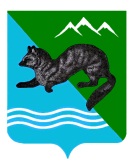 ПОСТАНОВЛЕНИЕГЛАВЫ  СОБОЛЕВСКОГО   МУНИЦИПАЛЬНОГО  РАЙОНА КАМЧАТСКОГО  КРАЯ  08 февраля 2019	          с. Соболево                                		        №38 О признании утратившими силу отдельных постановлений главы Соболевского муниципального района	В  соответствии с ч. 6 ст. 43 Федерального закона от 06.10.2003        №131-ФЗ «Об общих принципах организации местного самоуправления в Российской Федерации», Уставом Соболевского муниципального района,                                                                                                                             ПОСТАНОВЛЯЮ:  1.Признать утратившими силу:      1.1. Постановление главы Соболевского муниципального района                              от 12.01.2010 №3 «Об   осуществлении государственных  полномочий Камчатского края  по предоставлению отдельных мер социальной поддержки гражданам в период обучения в муниципальных образовательных учреждениях Соболевского муниципального района».     1.2. Постановление главы Соболевского муниципального района                             от 25.01.2008 №15 «Об осуществлении государственных полномочий Камчатского края по выплате ежемесячной доплаты к заработной плате педагогическим работникам муниципальных образовательных учреждений Соболевского муниципального района, финансируемых из местного бюджета, имеющим государственные награды СССР, РСФСР и Российской Федерации и мерах по их реализации».  1.3. Постановление главы Соболевского муниципального района от 25.01.2008 №16 «О внесении изменений в постановление главы Соболевского муниципального района от 25.10.2008 № 16 «Об осуществлении государственных полномочий Камчатского края по выплате вознаграждения за выполнение функций классного руководителя педагогическим работникам муниципальных образовательных учреждений в Соболевском муниципальном районе на 2008 год».    1.4. Постановление главы Соболевского муниципального района от 25.01.2008 № 17 «Об осуществлении государственных полномочий Камчатского края по обеспечению государственных гарантий граждан на получение общедоступного и бесплатного дошкольного, начального общего, основного общего, среднего (полного) общего образования, а также дополнительного образования в общеобразовательных учреждениях Соболевского муниципального района».     1.5. Постановление главы Соболевского муниципального района от 25.01.2008 №20 «Об осуществлении государственных полномочий Камчатского края по выплате компенсации части платы, взимаемой с родителей или законных представителей за содержание ребенка в муниципальных образовательных учреждениях в Соболевском районе, реализующих основную общеобразовательную программу дошкольного образования».    1.6. Постановление главы Соболевского муниципального района от 30.12.2008 №350 «Об осуществлении государственных полномочий Камчатского края по выплате вознаграждения за выполнение функций классного руководителя педагогическим работникам муниципальных образовательных учреждений в Соболевском муниципальном районе на 2008 год»;    1.7. Постановление главы Соболевского муниципального района от 20.12.2008 № 353 «Об   осуществлении государственных  полномочий Камчатского края по образованию и организации  деятельности  комиссии по делам несовершеннолетних и защите их прав   Соболевского муниципального района».    2. Управлению делами администрации Соболевского муниципального района направить настоящее постановление для опубликования в районной газете «Соболевский вестник» и разместить на официальном сайте Соболевского муниципального района Камчатского края в информационно-телекоммуникационной сети Интернет.    3. Настоящее постановление вступает в силу после его официального опубликования (обнародования).Глава Соболевского муниципального района      	                    В. И. Куркин        